The EditorKhyber Medical University JournalPakistanSubject: Submission of ManuscriptDear Sir/madamPlease find attached the manuscript entitled “EXECUTIVE CONTROL ABILITIES AND SELF-REGULATION IN SURVIVORS OF CHILDHOOD ACUTE LYMPHOCYTIC LEUKEMIA ” for publication in KMUJ. The study is the first attempt in literature examining executive control and self-regulation in survivors of childhood Acute Lymphoblastic Leukemia after treatment with chemotherapy. The manuscript has not been published previously and is not under consideration for publication in any other journal. All authors have approved the manuscript and its submission to the journal. Authors declare no potential conflicts of interests. The manuscript has no funding sources. Article processing fee has been paid (bank draft Rs. 3000/- dispatched through courier on said address and copy is attached with).Thanking you in anticipation for your cooperation!Kind RegardsDr. Amara Gul 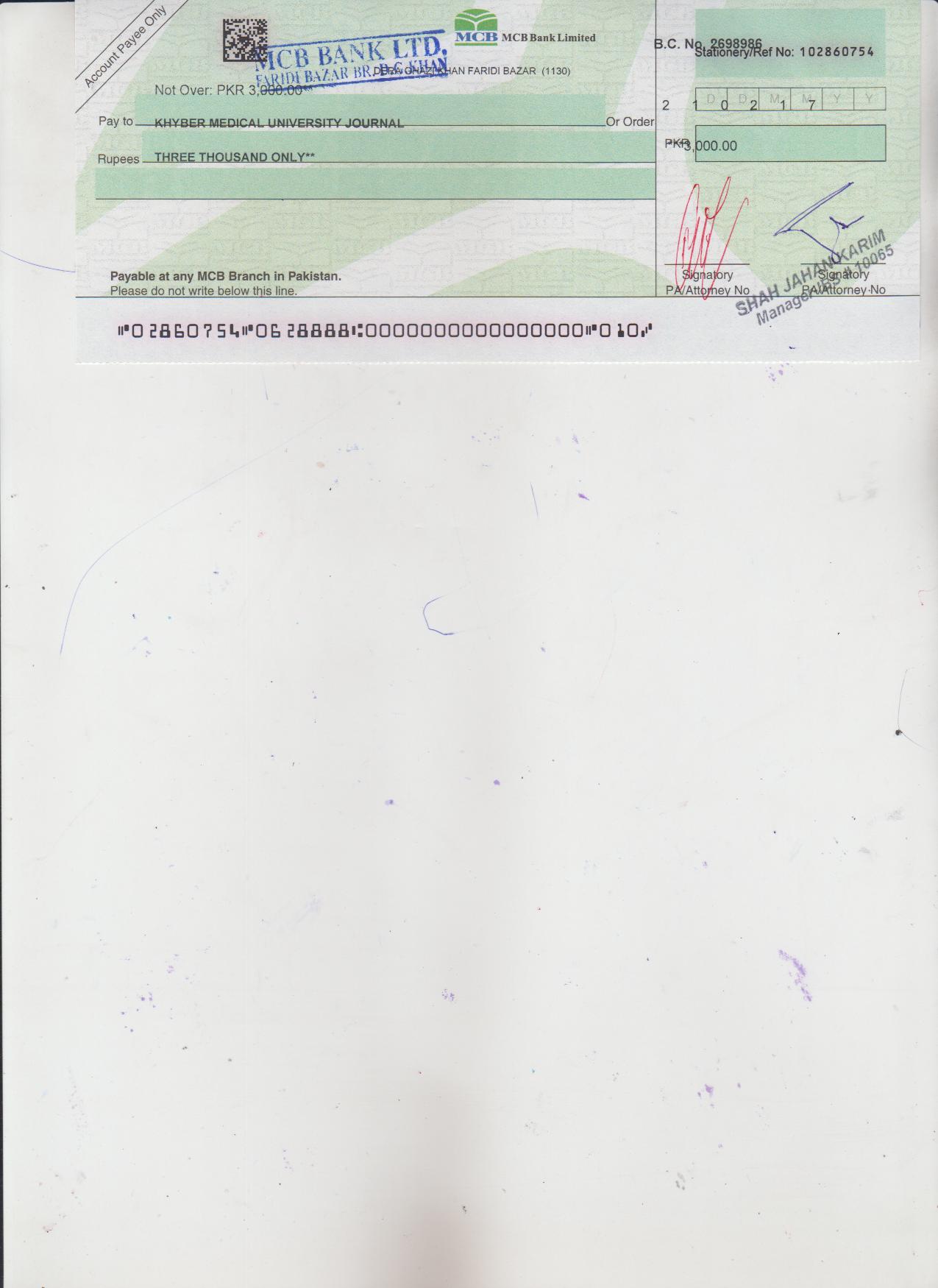 